Российское научное общество «Future Technologies: Science and innovations»Международные онлайн олимпиады в области финансов, права и цифровизации
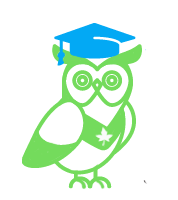 18 октября 2022 года - 16 ноября 2022 годаРоссийская Федерацияг. МоскваПоложение о проведенииМеждународные онлайн олимпиады в области финансов, права и цифровизации 1. ЦЕЛЬ И ЗАДАЧИМероприятия проводятся в целях выявления, продвижения, популяризации и создание условий для интеллектуального развития и поддержки представителей современного общества. Предполагается, что конкурс соберет самых ярких и запоминающихся участников для того, чтобы определить самых достойных участников Олимпиад. Задачи: повышение мотивации участников к познавательной деятельности;развитие творческого интереса в историко-патриотическом направлении; развитие знаний у молодого поколения;повышение интереса к творческому образованию и интеллектуальной деятельности в среде молодежи, в профессиональных сообществах, в обществе в целом;выявление и поддержка талантливых учащихся в сфере интеллектуальной деятельности, мотивированных на продолжение образования, создание условий для интеллектуального развития.2. ОРГАНИЗАТОРЫОрганизатор – Российское научное общество «Future technologies: science and innovations» (ссылка: https://ftscience.ru )3. УЧАСТНИКИК участию в олимпиадах приглашаются все желающие (школьники, студенты, учителя, преподаватели и др.)4. ОРГАНИЗАЦИЯ И СОДЕРЖАНИЕ4.1. В рамках данного цикла олимпиад проводятся следующие мероприятия:Международная онлайн олимпиада по цифровой грамотности «Современная цифровизация – 2022»Международная онлайн олимпиада по финансовой грамотности «Мир Финансов – 2022»Международная онлайн олимпиада по правовой грамотности «Правовое познание – 2022»4.2. Онлайн олимпиады, проходят на официальном сайте Российского научного общества «Future technologies: science and innovations».4.3. Каждый участник имеет право на выбор пройти одну или несколько Олимпиад, представленных в списке (см. пункт 4.1).4.4. Для участия в олимпиадах необходимо перейти по ссылке - https://ftscience.ru/olympgramota/ выбрать нужное мероприятие через специальные ссылки на странице и заполнить форму на участие в олимпиаде. Вам будет предложено пройти олимпиады, которые состоит из 3-х блоков (Первый блок – заполнение поля электронной почты; второй блок - поле регистрации участника; третий блок - вопросы олимпиады).4.5. В процессе прохождения Международной онлайн олимпиады по цифровой грамотности «Современная цифровизация – 2022» Вам предстоит ответить на 15 вопросов. Максимальное количество баллов за олимпиаду - 100. 4.6. В процессе прохождения Международной онлайн олимпиады по финансовой грамотности «Мир Финансов – 2022» Вам предстоит ответить на 15 вопросов. Максимальное количество баллов за олимпиаду - 100.4.7. В процессе прохождения Международной онлайн олимпиады по правовой грамотности «Правовое познание – 2022» Вам предстоит ответить на 10 вопросов. Максимальное количество баллов за олимпиаду - 100.4.8. Среднее время прохождения каждой из олимпиад: 10 - 15 минут. Следует отметить, что временных ограничений по выполнению заданий не существует. 4.9. Все участники олимпиад получат сертификаты (за каждую олимпиаду предусмотрен отдельный именной сертификат), а победители – дипломы (за каждую олимпиаду предусмотрен отдельный именной диплом). Дипломы победителей и сертификаты отправляются всем участникам мероприятия посредством электронной рассылки. 5. СРОКИ ПРОВЕДЕНИЯ5.1. Олимпиады, проходят с 18 октября 2022 г. по 13 ноября 2022 г. В эти даты принимаются заявки от участников и выполненные задания олимпиады. Заявки, направленные позже указанного срока, к рассмотрению не принимаются.5.2. С 14 по 15 ноября состоится сбор организационного комитета и проверка работ участников. 5.3. 16 ноября - формирование списков. В этот период будут объявлены победители олимпиад, и затем будет организована рассылка материалов (дипломов и сертификатов) участникам и победителям по электронной почте. 6. СТОИМОСТЬ УЧАСТИЯ6.1. Участие в Олимпиадах и ВЫДАЧА СЕРТИФИКАТОВ производится на БЕСПЛАТНОЙ ОСНОВЕ. 6.2. В случае, если участник олимпиады становится победителем или призером, то возможна отправка на электронную почту участника именного Диплома. Данный документ имеет значимость для участия студентов в конкурсе на Повышенную Государственную Академическую Стипендию (ПГАС) по месту требования, а для педагогов - для аттестации. 6.3. 200 рублей – оргвзнос за получение Диплома победителя или призера Олимпиад с целью организационных расходов в случае, если участник получил достаточно баллов за выполненные задания на портале.6.4. УЧАСТНИКАМ ИЗ РОССИИ платить следует по банковским реквизитам, указанным ниже. Если участников олимпиады несколько, оплатить можно за всех участников одной общей суммой.6.5. ДЛЯ УЧАСТНИКОВ ИЗ ДРУГИХ СТРАН. 200 рублей – оргвзнос за получение Диплома победителя или призера Олимпиад с целью организационных расходов в случае, если участник получил достаточно баллов за выполненные задания на портале. 6.6. УЧАСТНИКАМ ИЗ ДРУГИХ СТРАН платить следует через системы электронных денежных переводов Яндекс Кошелек (Юmoney) или Wevmoney. Перевод необходимо сделать на имя Файзулин Максим Сергеевич, г. Москва, Россия, телефон +79211486123 (Fayzulin Maksim Sergeevich, Moscow, Russia, телефон +79211486123). Если участников олимпиады несколько, перевод можно сделать одной общей суммой.6.7. После оплаты в обязательном порядке прислать подтверждение оплаты Оргвзноса (чек или фото /скан), название Олимпиады, ФИО участника Олимпиады ТОЛЬКО на почту Оргкомитета: Future-Technologies@ftscience.ru.Дипломы высылаются в течение 24-х ЧАСОВ после предоставления подтверждения оплаты оргвзноса на электронную почту оргкомитета!7. КООРДИНАТОРПо всем вопросам обращайтесь по электронной почте: Future-Technologies@ftscience.ru, Официальный сайт: ftscience.ru.8. БАНКОВСКИЕ РЕКВИЗИТЫ ДЛЯ ОПЛАТЫ ОРГ.ВЗНОСАПолучатель:ФАЙЗУЛИН МАКСИМ СЕРГЕЕВИЧ (указывать полностью)ИНН 7707083893Р/с: 40817810312006211324Банк
получателя:ПАО «СБЕРБАНК»БИК: 041909644К/с: 30101810900000000644Назначение платежа:ОКТ ОЛ4 (ФИО участника)Дополнительные способы оплаты:Перевод по номеру телефона в Сбербанке: +79211486123 (Файзулин М.С.)Кошелек Web Money (рубли): R486492070964Кошелек Web Money (доллары США): Z317829168783Яндекс. Кошелек: 410011860027020Дополнительные способы оплаты:Перевод по номеру телефона в Сбербанке: +79211486123 (Файзулин М.С.)Кошелек Web Money (рубли): R486492070964Кошелек Web Money (доллары США): Z317829168783Яндекс. Кошелек: 410011860027020Пояснение по оплате. Выше представлены реквизиты для перевода на счет физического лица. Поэтому если Вы планируете перевести средства через Сбербанк Онлайн, просим выбирать раздел «Перевод физ. лицу».Пояснение по оплате. Выше представлены реквизиты для перевода на счет физического лица. Поэтому если Вы планируете перевести средства через Сбербанк Онлайн, просим выбирать раздел «Перевод физ. лицу».